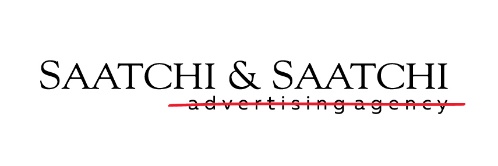 Информация за медиите28 април 2022 г.Saatchi Circle FARASaatchi Circle се завръща с девети сезон на творческата си платформа съвместно с ФАРА и в партньорство със Загорка АД Водещата творческа агенция Saatchi & Saatchi Sofia, част от Publicis Groupe България, заедно с най-големия рекламен фестивал ФАРА, ще проведат през тази година 9-то издание на утвърдената платформа за млади таланти Saatchi Circle FARA, чийто партньор е Загорка АД. Инициативата ще даде възможност на ентусиазирани младежи, които искат да работят в сферата на рекламата и маркетинга, да намерят първия си стаж или работа в рекламна агенция. По време на участието си в Saatchi Circle FARA, кандидатите ще бъдат разделени на 3 екипа. Заедно с ментори от водещи творчески агенции, екипите ще работят по реално задание от клиент, след което ще презентират идеите си пред журито на ФАРА. Така участниците ще се докоснат до вълнуващия свят на творчеството и ще разширят своите познания за криейтив сферата. „Рекламната платформа Saatchi Circle FARA е важен проект за нашата индустрия, защото ни дава възможност да предадем на следващите поколения рекламисти нашата страст и познания за рекламата. В това блиц състезание младите ни колеги ще могат да изградят първите си креативни умения и да усетят потенциала на творческия си талант, а ние ще сме спокойни като професионалисти, че рекламата не е изгубила все още своя чар.“ - споделя Радомир Иванов, творчески директор в Saatchi & Saatchi Sofia.По време на Saatchi Circle FARA младите таланти ще имат възможността да се учат от професионалисти, които ще им помогнат в развиването и структурирането на идеи и ще ги подготвят за презентация пред журито. Финалното представяне ще им даде шанс да бъдат забелязани от агенциите и някои от тях да получат възможност за кариерно развитие. Платформата Saatchi Circle FARA ще се проведе от 8-ми до 11-ти юни в Пловдив по време на рекламния  фестивал ФАРА, а всеки желаещ да се включи може да избира между 3 позиции в екип – копирайтър, дизайнер и акаунт, като кандидатства съответно на copy@saatchicircle.bg, designer@saatchicircle.bg или account@saatchicircle.bg.За Publicis Groupe - The Power of OnePublicis Groupe е лидер в комуникациите в глобален план и в България и предлага цялостен модел на работа  – от стратегическо консултиране до ефективно изпълнение, съчетавайки маркетинг и дигиталната бизнес трансформация. Publicis Groupe партнира на клиентите в тяхното бизнес развитие, като осигурява централизиран достъп до експертизата на екипите и акцентира върху персонализираните и индивидуални маркетингови решения. Publicis Groupe България обединява девет специализирани звена – Saatchi & Saatchi, Leo Burnett, Red Lion, Digitas, MSL, Publicis Dialog, Brandworks, Zenith и Starcom, които работят в областта на рекламата, връзките с обществеността, промоционален и събитиен маркетинг, маркетинг към купувача и комуникация на местата на продажба, стратегическо планиране и бизнес дизайн, дигитални маркетингови и бизнес решения, производство на аудиовизуални продукти, медийни стратегии и медийно планиране и купуване.За повече информация: За повече информация: За повече информация: За повече информация: Ива ГригороваДиректор PR бизнес, MSL + 359 887 917 267Iva.grigorova@mslgroup.com 